Publicado en Madrid el 26/02/2021 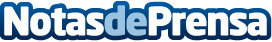 Pilar Sagarra: Inaugura el Ateneo de Madrid el miércoles 17 de Marzo del 2021Desde Way-Out Gallery, se han especializado en servicios digitales para artistas, vienen acompañando a Pilar Sagarra en todo el proceso de desarrollo online, inserción en los markets y promoción en redes sociales. Apuestan por el Arte Contemporáneo online en esta nueva revolución digital. Las obras de Pilar Sagarra, su colección "Pensamientos", podrán verse expuesta en la inauguración del Ateneo de Madrid, desde el Miércoles 17 de Marzo del 2.021, para deleite de todos, hasta el 31 de Marzo del 2.021Datos de contacto:Ángel Garcia RivasWay-Out Gallery91 077 09 19Nota de prensa publicada en: https://www.notasdeprensa.es/pilar-sagarra-inaugura-el-ateneo-de-madrid-el Categorias: Nacional Artes Visuales Madrid Eventos http://www.notasdeprensa.es